Atendimento Psicológico (   )        Atendimento Psicopedagógico (   )Solicitante:___________________________________________________Encaminhado:________________________________________________Discente (    )              Docente (    )           Técnico administrativo (    )Contato para agendamento: _______________________________________________________Breve descrição do caso:_________________________________________________________________________________________________________________________________________________________________________________________________________________________________________________________________________________________________________________________________________________________________________________________________________________________________________________________________________________________________________________________________________________________________________________________________________Assinatura do solicitante: _____________________________________________Data:______/______/_______Observação: Qualquer dúvida deverá ser encaminhada para o e-mail sappufgjatai@gmail.com 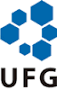 UNIVERSIDADE FEDERAL DE GOIÁSREGIONAL DE JATAÍSERVIÇO DE APOIO PSICOLÓGICO E PSICOPEDAGÓGICO